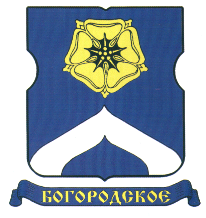 СОВЕТ ДЕПУТАТОВМУНИЦИПАЛЬНОГО ОКРУГА БОГОРОДСКОЕРЕШЕНИЕ30.10.2018  г. № 13/09О частичном согласовании проекта изменения схемы размещения нестационарных торговых объектов В соответствии с пунктом 1 части 5 статьи 1 Закона города Москвы 
от 11 июля 2012 года № 39 «О наделении органов местного самоуправления муниципальных округов в городе Москве отдельными полномочиями города Москвы», постановлением Правительства Москвы от 3 февраля 2011 года № 26-ПП «О размещении нестационарных торговых объектов, расположенных в городе Москве на земельных участках, в зданиях, строениях и сооружениях, находящихся в государственной собственности», на основании обращения первого заместителя префекта Восточного административного округа от 05.10.2018г. № 01-14-2875/18, Совет депутатов муниципального округа Богородское решил:	1..Согласовать проект изменения схемы размещения нестационарных торговых объектов в части согласно приложению 1.	2..Отказать в согласовании проекта изменения схемы размещения нестационарных торговых объектов в части согласно приложению 2.	3. Направить настоящее решение в Департамент территориальных органов исполнительной власти города Москвы, префектуру Восточного административного округа города Москвы, управу района Богородское города Москвы в течение 3 дней со дня его принятия.4. Опубликовать настоящее решение в бюллетене «Московский муниципальный вестник» и разместить на сайте муниципального округа Богородское www.bogorodskoe-mo.ru.5. Контроль за выполнением настоящего решения возложить на главу муниципального округа Богородское Воловика К.Е.Глава муниципального округа Богородское 			                  Воловик К.Е.Приложение 1к решению Совета депутатов муниципального округа Богородскоеот 30 октября 2018 года №   13/06Проект внесения изменений в Схему размещения НТО на территории ВАО города Москвы, в части исключения 1 нестационарного торгового объектаПриложение 2к решению Совета депутатов муниципального округа Богородскоеот 30 октября 2018 года №   13/06Проект внесения изменений в Схему размещения НТО на территории ВАО города Москвы, в части отказа в исключения 1 нестационарного торгового объекта№ п/пАдрес размещенияСпециализация вид НТОПлощадьПричина исключения1Краснобогатырская ул., вл. 11цветыкиоск6 кв. м.в непосредственной близости расположен торговый объект с аналогичным ассортиментом№ п/пАдрес размещенияСпециализацияВид НТОПлощадь, кв.мПричина отказа в исключении1Открытое ш., вл. 1, корп. 2овощи-фруктыкиоск 6 кв. м.Данный НТО пользуется большим спросом у жителей района